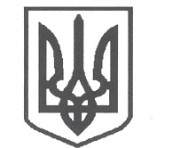 УКРАЇНАСНОВСЬКА МІСЬКА РАДАКОРЮКІВСЬКОГО РАЙОНУ ЧЕРНІГІВСЬКОЇ ОБЛАСТІТретя сесія восьмого скликанняРІШЕННЯ28 січня 2021 року                        м.Сновськ                                      № 2-3/VІІІ Про внесення змін до Положення та Цільової програми «Громадське бюджетування (бюджет участі) в Сновській міській територіальній громаді на 2019-2022 роки»Відповідно до ст.ст. 3, 59, п. 22 ст. 26 Закону України «Про місцеве самоврядування в Україні»; з врахуванням пропозицій, наданих Робочою групою з питань громадського бюджету в Сновській міській територіальній громаді від 12.01.2021 року; для врегулювання розподілу коштів між населеними пунктами Сновської міської територіальної громади; за рекомендаціями постійних комісій міської ради: з питань планування, фінансів, бюджету та соціально-економічного розвитку; з питань законності, освіти, культури, охорони здоров’я, соціального захисту населення, молоді, спорту, депутатської діяльності та етики міська рада вирішила:Внести зміни до Цільової програми «Громадське бюджетування (бюджет участі) в Сновській міській територіальній громаді на 2019-2022 роки», затвердженої рішенням 31 сесії міської ради VII скликання від 29 січня 2019 року № 1-31/VІІ, зі змінами, внесеними рішенням 42 сесії міської ради VII скликання від 20.12.2019 року № 7-42/VІІ, а саме до розділу І (п.10), розділу VІІ. Викласти Програму відповідно до цих змін в новій редакції (додається). Внести зміни до Положення про Громадський бюджет (бюджет участі) в Сновській міській територіальній громаді, затвердженого рішенням 31 сесії міської ради VII скликання від 29 січня 2019 року № 1-31/VІІ, зі змінами, внесеними рішенням 42 сесії міської ради VII скликання від 20.12.2019 року № 7-42/VІІ,  а саме до розділу І (пункт 1.6), розділу ІІ (пунктів 2.5 та 2.7), розділу IІІ (пункт 3.3 підпункт 3.3.7), розділу V (пункти 5.1, 5.6, 5.9, 5.10). Викласти Положення відповідно до цих змін в новій редакції (додається).Контроль за виконанням цього рішення покласти на першого заступника міського голови П. Мірошниченка та на постійну комісію міської ради з питань планування, фінансів, бюджету та соціально-економічного розвитку (голова Г.Гукун).Міський голова                                                                                      О.МЕДВЕДЬОВЗАТВЕРДЖЕНОРішення  Сновської міської ради(31 сесія 7 скликання)від 29 січня 2019 року № 1-31/VІІ        (в редакції від 28 січня 2021 р. № 2-3/VІІІ)Цільова програма«Громадське бюджетування (бюджет участі) в Сновській міській територіальній громаді на 2019-2022 роки»Сновська міська територіальна громада-2021-ЗМІСТ1. Паспорт Програми 2. Загальні положення 3. Визначення проблеми, на розв’язання якої направлена Програма 4. Мета Програми 5. Обґрунтування шляхів і засобів розв’язання проблеми, строки виконання Програми 6. Завдання та заходи Програми7. Фінансування Програми 8. Контроль за ходом виконання Програми 9. Очікувані результати виконання Програми 10. Звітність про хід виконання ПрограмиІ. ПАСПОРТ ПРОГРАМИІІ. ЗАГАЛЬНІ ПОЛОЖЕННЯЦільова програма «Громадське бюджетування (бюджет участі) в Сновській міській територіальній громаді на 2019-2022 роки» (далі – Програма) встановлює та регулює систему взаємодії виконавчих органів Сновської міської ради та жителів населених пунктів Сновської міської територіальної громади (далі – Громади) щодо реалізації проєктів, поданих жителями Громади, за рахунок коштів міського бюджету.Програма розроблена відповідно до норм Конституції України, Бюджетного кодексу України, Закону України «Про місцеве самоврядування в Україні» з використанням міжнародного досвіду щодо активізації участі громадян у прийнятті рішень та методології реалізації механізмів громадського бюджету. У Програмі застосовуються наступні терміни та поняття:		- Громадське бюджетування – процес взаємодії з громадськістю, направлений на включення жителів, які зареєстровані або постійно проживають у межах Громади, до прийняття рішень щодо розподілу Громадського  бюджету, із залученням їх до участі у бюджетному процесі та надання можливості вільного доступу до інформації, забезпечення відкритості та прозорості діяльності Громади.- Робоча група – створений розпорядженням міського голови постійно діючий орган, члени якого координують виконання основних заходів в межах чинного законодавства України, завдань щодо впровадження та функціонування Громадського бюджетування у Громаді, визначених цією Програмою, здійснюють детальний аналіз та оцінку запропонованих проєктів, надають обґрунтовані рекомендації щодо їх реалізації.		- Проєкт – програма, пропозиція, ідея, яка подана автором та має підтримку не менше 15 осіб (крім автора), що не суперечить діючому законодавству, реалізація якої знаходиться в межах компетенції органів Сновської міської ради, відповідає критерію загальної доступності жителів до виконаного проєкту, має конкретне визначене місце реалізації, спрямована на вирішення окремої проблеми протягом бюджетного року в Громаді відповідно до критеріїв бланку-заяви, з врахуванням обсягу коштів, що встановлені цією Програмою.		Проєкт має за мету покращення після його реалізації зовнішнього вигляду населених пунктів Громади та умов проживання у ньому громадян, які належать до Громади.		- Автор проєкту – дієздатний громадянин України віком від 14 років,отримав паспорт громадянина України,який зареєстрований та/або проживає на території Громади. Якщо адресою реєстрації в паспорті не є населені пункти Сновської міської територіальної громади, то необхідно вказати інший документ та його номер, що підтверджує місце перебування, роботи, навчання, служби чи ін. в Сновській міській територіальній громаді.		- Критерії бланку заяви – ознаки, які встановлені бланком-заявою проєкту, реалізація якого відбуватиметься за рахунок коштів Громадського бюджету Сновської міської територіальної громади.		- Обсяг коштів – річний обсяг Громадського бюджету, визначений згідно цієї Програми.		- Картка аналізу проєкту – документ встановленої форми для проведення аналізу поданих проєктів, який заповнюється робочою групою, (додатки 2, 3).- Пункти голосування – місця для проведення голосування, які визначені  розпорядженням Сновського міського голови.- Голосування – процес визначення жителями Громади проєктів - переможців серед поданих проєктів шляхом заповнення за встановленою формою бланку (додаток 1) для голосування в паперовому та (або) електронному вигляді (на офіційному сайті Сновської міської ради).- Встановлення підсумків голосування – підрахунок робочою групою голосів, поданих за кожен із проєктів відповідно до заповнених бланків (додаток 4) для голосування.- Проєкти-переможці – проєкти, що відповідно до встановлення підсумків голосування набрали найбільшу кількість голосів відповідно до умов Програми. У випадку, якщо проєкти набирають однакову кількість голосів, проєктом-переможцем визначається проєкт, який поданий раніше, про що свідчить порядковий номер реєстрації, який присвоюється на етапі реєстрації проєкту.- Головний розпорядник (розпорядник) бюджетних коштів проєктів-переможців – Сновська міська рада в особі міського голови, або відокремлені структурні підрозділи Сновської міської ради, які отримують повноваження шляхом встановлення бюджетних призначень для виконання проєктів-переможців.ІІІ. ВИЗНАЧЕННЯ ПРОБЛЕМИ,НА РОЗВЯЗАННЯ ЯКОЇ НАПРАВЛЕНА ПРОГРАМАВ сучасному громадянському суспільстві зростає соціальна активність людей та з’являються активісти, які мають бажання долучатись до вирішення проблем суспільства. У жителів виникає низка ідей, пропозицій щодо покращення благоустрою територій Громади, проведення соціальних, культурно-митецьких, спортивних заходів тощо. Соціальна активність жителів Громади вимагає від Сновської міської ради створення дієвих інструментів співпраці, залучення громадськості до вирішення питань життєдіяльності Громади. 		Найбільш вдалим світовим досвідом щодо технології залучення громадян до процесу підготовки та прийняття рішень є використання «бюджету участі» на місцевому рівні. Саме методологія громадського бюджетування, визначається як відкритий процес дискусії та прийняття рішень, в якому кожен житель Громади має можливість подати власну пропозицію, ідею чи програму, а населення Громади шляхом голосування мають вирішити, в який спосіб витрачати частину бюджету Сновської міської територіальної громади, що є основою цієї Програми. Таким чином, затвердження Програми створить інструменти залучення громадян до бюджетного процесу, сприятиме запровадженню процесу демократичного обговорення та прийняття рішень, в якому звичайні люди вирішуватимуть, як розподілити визначену частину міського бюджету та допоможе зміцнити довіру громадян до органів місцевого самоврядування.IV. МЕТА ПРОГРАМИМетою Програми є створення та запровадження ефективної системи взаємодії органів місцевого самоврядування та громадськості в бюджетному процесі для задоволення потреб жителів Громади.V. ОБГРУНТУВАННЯ ШЛЯХІВ І ЗАСОБІВ РОЗВ’ЯЗАННЯ ПРОБЛЕМИ, СТРОКИ ВИКОНАННЯ ПРОГРАМИВирішення проблеми здійснюється шляхом розроблення механізму взаємодії в бюджетному процесі виконавчих органів Сновської міської ради та громадян, залучення населення Громади до процесу прийняття рішень на місцевому рівні, сприяє розв’язанню найбільш нагальних проблем Громади.Виконання Програми розраховане терміном на 2019-2022 роки.VІ. ЗАВДАННЯ ТА ЗАХОДИ ПРОГРАМИОсновними завданнями програми є:1. Проведення інформаційної кампанії серед населення Громади.2. Подання проєктів для участі у конкурсному відборі.3. Перевірка робочою групою поданих проєктів.4. Голосування за проєкти та підрахунок результатів.5. Реалізація проєктів-переможців.План заходів щодо реалізації завдань ПрограмиVІI. ФІНАНСУВАННЯ ПРОГРАМИФінансування Програми здійснюється за рахунок коштів бюджету Сновської міської територіальної громади за кодами тимчасової класифікації видатків і визначається у рішенні «Про бюджет Сновської міської територіальної громади» на відповідний рік та інших джерел, не заборонених чинним законодавством України.Громадський бюджет Сновської міської ради для реалізації проєктів-переможців складає: на 2019 рік –  до 200 000 грн., на 2020 рік – до 350 000 грн., на 2021 рік –  до 500 000 грн., на 2022 рік – до 700 тис. грн.Головними розпорядниками коштів бюджету Сновської міської територіальної громади на здійснення видатків  Програми є Сновська міська рада, або її відокремлені структурні підрозділи в залежності від тематики проєктів-переможців.Орієнтовні розрахунки видатків на інформаційну кампанію та організацію голосування за проєкти складатимуть:-  інформаційна кампанія – до 3 000 грн.;- організація роботи та обладнання пунктів голосування за проєкти, виготовлення бланків для голосування – до 4 000 грн.;VIІІ. КОНТРОЛЬ ЗА ХОДОМ ВИКОНАННЯ ПРОГРАМИКонтроль за виконанням Програми здійснюють Сновська міська рада, виконавчий апарат Сновської міської ради, Робоча група, відповідно до повноважень.Відповідальні виконавці у процесі виконання Програми забезпечують цільове та ефективне використання бюджетних коштів протягом усього строку реалізації проєктів-переможців Програми у межах визначених бюджетних призначень. Виконавчий апарат Сновської міської ради забезпечує контроль за проведенням інформаційної кампанії, дотриманням хронології бюджету участі з етапами і датами проведення заходів, виконанням графіку проведення публічних дискусій про пріоритети розвитку міста. Робоча група спільно з відділом економічного розвитку та інвестицій Сновської міської ради контролює етап перевірки проєктів, про що свідчитимуть заповнені картки аналізу проєктів, розміщення їх сканованих копій на офіційному сайті міської ради та підготовлений список позитивно і негативно оцінених проєктів, бланк для голосування з назвами проєктів та зазначенням сум на їх реалізацію. Головний розпорядник бюджетних коштів в межах своїх повноважень здійснює оцінку реалізації заходів Програми, що передбачає заходи з моніторингу, аналізу та контролю за цільовим та ефективним використанням бюджетних коштів. Головний розпорядник бюджетних коштів забезпечує ефективне використання коштів, виділених на реалізацію проєктів-переможців,  оприлюднює звіти про виконання проєктів, співпрацюючи протягом часу реалізації проєкту з авторами. Після реалізації проєкту звіт, який включає фото та інші матеріали розміщується на сайті Сновської міської ради.   ІХ.  ОЧІКУВАНІ РЕЗУЛЬТАТИ ВИКОНАННЯ ПРОГРАМИОчікуваними результатами, яких планується досягти, є:створення ефективного механізму взаємодії виконавчих органів Сновської міської ради та жителів Громади в питаннях розподілу бюджетних коштів;залучення жителів Громади до процесу прийняття рішень;формування довіри громадян до органів місцевого самоврядування;підвищення відкритості діяльності органів місцевого самоврядування;налагодження діалогу між громадськістю та посадовцями;вирішення суспільно важливих та нагальних проблем Громади;підвищення рівня прозорості процесу прийняття  рішень  шляхом  надання жителям Громади можливості безпосереднього впливу на бюджетну політику; впровадження інноваційних проєктів, здатних підняти інфраструктуру Громади на новий рівень розвитку.Х. ЗВІТНІСТЬ ПРО ХІД ВИКОНАННЯ ПРОГРАМИЩорічно відповідальний виконавець Програми складає підсумковий звіт про результати її виконання та доводить до відома сесії та/або виконавчого комітету міської ради.Начальник відділу економічного розвитку та інвестицій                                        Г.ГУКУНЗАТВЕРДЖЕНОРішення  Сновської міської ради(31 сесія 7 скликання)від 29 січня 2019 року № 1-31/VІІ                                                                                   (в редакції від 28 січня 2021 р. № 2-3/VІІІ). Положення про Громадський бюджет (бюджет участі) в Сновській міській територіальній громаді		Положення про Громадський бюджет (бюджет участі) на території населених пунктів Сновської міської територіальної громади (далі – Положення) визначає основні вимоги до організації та реалізації бюджету участі в Сновській міській територіальній громаді.1.  Визначення понятьСновська міська територіальна громада (далі – Громада) – адміністративно-територіальна одиниця в Україні, утворена у 2016 році відповідно до Закону України «Про добровільне об'єднання територіальних громад», до якої входить місто Сновськ та 56 сільських населених пунктів.  Громадський бюджет (бюджет участі) Сновської міської територіальної громади (далі – Громадський бюджет) – частина річного бюджету Сновської міської територіальної громади, місцева ініціатива, форма прямого волевиявлення жителів Громади, що впроваджує інноваційні механізми залучення громадськості до розподілу коштів бюджету громади та спрямована на демократичний процес обговорення Громадою окремих напрямів використання бюджетних коштів.Громадське бюджетування - процес взаємодії з громадськістю, направлений на включення жителів, які постійно проживають у межах Громади, до прийняття рішень щодо розподілу Громадського  бюджету із залученням їх до участі у бюджетному процесі та надання можливості вільного доступу до інформації, забезпечення відкритості та прозорості діяльності Громади.Проєкт – програма, пропозиція, ідея, яка подана автором та має підтримку не менше 15 осіб (крім автора), що не суперечить діючому законодавству, реалізація якої знаходиться в межах компетенції органів Сновської міської ради, відповідає критерію загальної доступності жителів до виконаного проєкту, має конкретне визначене місце реалізації, спрямована на вирішення окремої проблеми протягом бюджетного року в Громаді відповідно до встановленої форми бланку-заяви, з врахуванням обсягу коштів, встановлених цією Програмою. 		Проєкт має за мету покращення після його реалізації зовнішнього вигляду населених пунктів Громади та умов проживання у них громадян, які належать до Громади.Форма проєкту – єдина для всіх, обов’язкова для заповнення форма (бланк-заявка), яка містить опис проєкту згідно з додатком 1.Автор проєкту – дієздатний громадянин України віком від 14 років,  отримав паспорт громадянина України,зареєстрований та/або проживає на території Громади. Робоча група – створений розпорядженням міського голови постійно діючий орган, члени якого, в межах чинного законодавства України, координують виконання основних заходів, завдань щодо впровадження та функціонування громадського бюджетування у Громаді визначених цією Програмою, здійснюють детальний аналіз та оцінку запропонованих проєктів, надають обґрунтовані рекомендації щодо їх реалізації.Голосування – процес визначення жителями Громади проєктів - переможців серед поданих проєктів шляхом заповнення бланку для голосування, що додається, в паперовому вигляді та в режимі онлайн.Конкурс – це відбір пропозицій (проєктів), який дає можливість відібрати кращі,шляхом голосування жителів Громади, які досягли 14 років, отримали паспорт громадянина України, зареєстровані та/або проживають на території Громади.Інформаційна кампанія – сукупність освітньо-інформаційних заходів щодо освітлення процесу Громадського бюджетування на офіційному сайті Сновської міської ради, в мережі Інтернет, місцевій пресі тощо.2.  Загальні положенняЗакон України «Про місцеве самоврядування в Україні» надає територіальним громадам право брати участь у процесі розроблення та ухвалення рішень щодо питань місцевого значення, зокрема, Закон запроваджує такий механізм як місцеві ініціативи. Проведення Громадського бюджетування має сприяти налагодженню системного діалогу між Сновською міською радою та жителями Громади, які постійно проживають у межах Громади, створенню умов для їх участі у реалізації повноважень, визначених Законом України «Про місцеве самоврядування в Україні».Фінансування Бюджету участі здійснюється за рахунок коштів Сновської міської територіальної громади . Загальний обсяг Громадського бюджету визначається Сновською міською радою на відповідний бюджетний рік згідно цільової програми «Громадське бюджетування (бюджет участі) в Сновській міській  територіальній громаді на 2019-2022 роки» і направлений на реалізацію проєктів, поданих авторами проєктів та затверджених відповідно до цього Положення на конкурсній основі.  За рахунок коштів Громадського бюджету можуть бути профінансовані проєкти громадян України, які зареєстровані та/або проживають в межах Громади та досягли 14 років і отримали паспорт громадянина України. Реалізація поданих проєктів можлива протягом одного бюджетного року.У випадку, коли реалізація проєкту передбачає використання земельної ділянки, остання повинна належати до земель міської комунальної власності.З метою стимулювання зацікавленості всіх жителів громади та забезпечення рівного доступу до процесів Громадського бюджетування в Громаді загальна сума коштів Громадського бюджету розподіляється за територіальною ознакою в наступному співвідношенні:50 відсотків загальної суми Громадського бюджету направляється на реалізацію проєктів на території міста Сновськ; 50 відсотків загальної суми Громадського бюджету направляється на реалізацію проєктівна території  старостинських округів Громади.		Сума Громадського бюджету, яка направляється на реалізацію проєктів  на території  старостинських округів розподіляється між 19 старостинськими округами Громади наступним чином:20% на проєкти, які підлягають реалізації в малих старостинських округах  з чисельністю населення від 250 до 499 осіб згідно переліку:30% на проєкти, які підлягають реалізації в середніх старостинських округах  з чисельністю населення від 500 до 799 осіб згідно переліку:50% на проєкти, які підлягають реалізації в великих старостинських округах  з чисельністю населення від 800 до 1000 осіб і вище згідно переліку:3.  Порядок подання проєктів та вимоги до проєктівКожний громадянин України, який досяг 14 років, зареєстрований або проживає на території Громади, може подати не більше ніж один Проєкт, реалізація якого відбуватиметься за рахунок коштів Громадського бюджету протягом одного бюджетного року.Проєкт, реалізація якого відбуватиметься за рахунок коштів Громадського бюджету, повинен відповідати наступним вимогам:Назва Проєкту має відображати зміст проєкту і бути викладеною лаконічно, в межах одного речення.Положення Проєкту не суперечить чинному законодавству України.Реалізація Проєкту належить до сфери компетенції виконавчих органів Сновської міської ради.Проєкт повинен бути реалізований впродовж одного бюджетного року і спрямований на кінцеві результати, зазначені у формі Проєкту.Проєкт може стосуватись лише одного об’єкта, що належить до комунальної власності, наприклад, вулиця, парк, місця проведення масових заходів тощо, а також є загальнодоступним (вільним) для всіх жителів Громади.Проєкт повинен бути спрямованим на поліпшення екологічності та комфорту проживання жителів, естетичного вигляду міста та сіл Громади, сприяти соціально-економічному, культурному і просторовому розвитку населених пунктів, мати інноваційну складову.Проєкт повинен відповідати наступним критеріям:	- об’єкт загального користування;	- вільний та безкоштовний доступ для жителів та гостей громади;	- актуальність для жителів громади.До участі в програмі не допускаються Проєкти, які:Передбачають винятково розробку проєктної документації.Носять незавершений, фрагментарний характер (виконання одного з елементів вимагатиме в майбутньому виконання подальших елементів).Суперечать діючим програмам Сновської міської ради або дублюють завдання, які передбачені цими програмами на поточний рік.Передбачають витрати на утримання та обслуговування, що перевищують вартість реалізації проєкту.Реалізація яких передбачає збільшення штатної чисельності бюджетної установи та постійного утримання додаткових працівників за рахунок коштів бюджету  Сновської міської територіальної громади.Містять ненормативну лексику, наклепи, образи, заклики до насильства, повалення влади, зміни конституційного ладу країни тощо.Передбачають поліпшення матеріально-технічного стану бюджетних установ-закладів соціальної сфери Громади, некомерційних комунальних підприємств та комунальних підприємств Громади.Для подання Проєктів, реалізація яких відбуватиметься за рахунок коштів Громадського бюджету, необхідно заповнити бланк за формою згідно з додатком 1 до цього Положення, додавши до нього список з підписами щонайменше з 15 громадян України, які досягли 14 років та проживають на території Громади (окрім автора/авторів Проєкту).Терміни подачі Проєктів: з 01 лютого бюджетного року по 31 березня бюджетного року.До Сновської міської ради Проєкти подаються в термін згідно з п. 3.5. цього Положення одним із способів:подається на реєстрацію в часи роботи Сновської міської ради до відділу економічного розвитку та інвестицій за адресою: Чернігівська обл., м. Сновськ,                    вул. Незалежності, 19;надсилається поштою за адресою: Чернігівська обл., м. Сновськ,                      вул. Банкова, 5, поштовий індекс 15200, з поміткою на конверті «Громадський бюджет»;3.6.3 автор має право надіслати Проєкт електронною поштою за адресою budget.msnovsk@gmail.com у вигляді сканованого документу за формою згідно з додатком 1 до цього Положення.Заповнені бланки Проєктів, реалізація яких відбуватиметься за рахунок коштів Громадського бюджету, за винятком сторінок, які містять персональні дані Авторів проєкту та дані, на розповсюдження яких останні не дали своєї згоди, підлягають публікації Сновською міською радою у розділі «Громадський бюджет» на офіційному сайті Сновської міської ради, сторінці у фейсбук та/або в районній газеті «Промінь».Об’єднання Проєктів можливе лише за взаємною згодою Авторів відповідних Проєктів, але не пізніше 15 календарних днів після закінчення встановленого кінцевого терміну подання проєктів. Внесення змін щодо суті Проєкту можливе лише за згодою Авторів проєкту відповідно до норм, викладених у розділі 4. Внесення можливих поправок до Проєктів можливе не пізніше 15 календарних днів після закінчення встановленого кінцевого терміну подання Проєктів. Автор Проєкту може у будь-який момент зняти свій Проєкт з розгляду, але зробити це він повинен не пізніше 15 календарних днів після закінчення встановленого кінцевого терміну подання Проєктів. 4. Перевірка та аналіз ПроєктівВідділ економічного розвитку та інвестицій Сновської міської ради (далі – уповноважений підрозділ) протягом одного робочого дня реєструє подані Проєкти, відповідно до форми згідно з додатком 2, веде «Реєстр отриманих проєктів, реалізація яких відбуватиметься за рахунок коштів громадського бюджету Сновської міської територіальної громади».Уповноважений підрозділ не пізніше 5 робочих днів після кінцевого терміну подання Проєктів проводить попередню перевірку заповнених форм Проєктів відповідно до п.п. 3.1 - 3.6 цього Положення.У разі, якщо форма  Проєкту заповнена не повністю, з помилками, дублює інший Проєкт або в порушення п.п. 3.1.- 3.6. цього Положення, відповідальний працівник уповноваженого підрозділу в телефонному режимі або електронним листом повідомляє про це Автора (авторів) проєкту з проханням надати необхідну інформацію або внести корективи протягом 5 робочих днів з дня отримання такого повідомлення. В іншому випадку Проєкт буде відхилений.З метою здійснення більш детальної перевірки та оцінки Проєкт передається до Робочої групи. Робоча група, в т.ч. її керівник, утворюється розпорядженням Сновського міського голови не пізніше кінцевого терміну подання Проєктів. Робоча група повинна включати не менше 25% її загального складу з представників громадськості, які не є представниками органів державної влади чи органів місцевого самоврядування. До складу Робочої групи не можуть входити Автори проєктів, що беруть участь в Громадському бюджеті. Засідання Робочої групи відбуваються лише за присутності на ній не менше 50% її загального складу плюс 1 особа. Рішення Робочої групи ухвалюються на засіданнях більшістю голосів присутніх її членів. За необхідності до роботи Робочої групи в якості консультантів можуть залучатись спеціалісти конкретних галузей, що стосуються практичної реалізації Проєкту.Робоча група протягом 15 календарних днів з дня отримання Проєктів здійснює аналіз та заповнює бланк повного аналізу проєкту згідно з додатком 3, в тому числі надає обґрунтовані рекомендації щодо внесення проєкту в бланк для голосування.Не пізніше термінів, визначених в п.4.5 цього Положення члени Робочої групи передають до уповноваженого підрозділу заповнені карти аналізу Проєктів.На основі результатів роботи Робочої групи уповноважений підрозділ формує списки позитивно і негативно оцінених Проєктів, але не пізніше як за 14 календарних днів до дня початку голосування.Списки позитивно і негативно оцінених проєктів надаються міському голові для ознайомлення.Списки проєктів, реалізація яких відбуватиметься за рахунок коштів Громадського бюджету і які отримали позитивну або ж негативну оцінку (з аргументованими мотивами відмови), та карти їх аналізу оприлюднюються на офіційному сайті Сновської міської ради у рубриці «Громадський бюджет», сторінці фейсбук, або в районній газеті «Промінь» не пізніше як за 14 календарних днів до дня початку голосування.5. Голосування за проєкти та підрахунок результатів Вибір Проєктів, які попередньо отримали позитивну оцінку і були виставлені на голосування, здійснюють жителі, що зареєстровані або постійно проживають в Громаді та яким виповнилося 14 років і мають паспорт громадянина України, шляхом відкритого голосування в пунктах голосування: заповнити бланк для голосування (при собі мати паспорт) за формою згідно Додатку 4 до цього Положення або голосування в режимі онлайн.Порядок і організація проведення голосування затверджуються розпорядженням Сновського міського голови.Перелік пунктів голосування має бути оприлюднений не пізніше як за 14 календарних днів до дня початку голосування на офіційному сайті Сновської міської ради, сторінці фейсбук та/або в районній газеті «Промінь».Відбір Проєктів серед виставлених на голосування здійснюється на спеціальному бланку для голосування.Спеціальні бланки для голосування згідно Додатку 4 до цього Положення, які містять перелік Проєктів, визначених для голосування, можна заповнити в пунктах голосування в період їх роботи. Голосування згідно з пунктом 5.1. відбувається шляхом:  -  заповненого бланку для голосування у визначених на території Громади пунктах голосування;-  голосування в режимі онлайн.Автор (автори) проєкту мають право голосувати за вподобаний ними проєкт.5.8.      Голосування триває протягом 5 робочих днів. Громадяни України, які належать до Громади, досягли 14 років, мають паспорт громадянина України, зареєстровані або проживають на території Громади, можуть голосувати не більше ніж за 1 (один) Проєкт.Встановлення підсумків голосування передбачає підрахунок голосів, відданих за кожний Проєкт окремо та подальше складання списків за результатами голосування. Підрахунок голосів організовує і здійснює в перші три робочі дні після останнього дня голосування Робоча група за обов’язкової присутності представників громадськості – членів Робочої групи. Списки проєктів з урахуванням результатів голосування затверджуються розпорядженням міського голови за поданням робочої групи.Реалізації підлягає той Проєкт, який набрав найбільшу кількість голосів. До реалізації можуть допускатися декілька проєктів-переможців, якщо їх впровадження вкладається в  межі виділених бюджетних асигнувань.Якщо в результаті голосування Проєкти набирають однакову кількість голосів, місце пропозицій у списку визначається за порядковим номером у реєстрі проєктів відповідно до п.4.1 даного Положення. 6. Інформаційна кампаніяІнформаційна кампанія Громадського бюджетування  проводиться постійно за рахунок коштів бюджету Сновської міської територіальної громади.Інформаційна кампанія складається з таких етапів:  - ознайомлення жителів з основними положеннями та принципами Громадського бюджетування, а також мотивація жителів до подання Проєктів; - інформування з етапами і датами проведення заходів щодо Громадського бюджетування;- представлення отриманих Проєктів та заохочення до участі у голосуванні;  - розповсюдження інформації стосовно перебігу та результатів процесу запровадження Громадського бюджетування.Інформаційна кампанія про Громадське бюджетування оприлюднюється у рубриці «Громадський бюджет» офіційного веб-сайту Сновської міської ради, на сторінці фейсбук та/або у друкованих засобах масової інформації, що зареєстровані на території Громади.7. Реалізація проєктів та оцінка  процесу впровадження громадського бюджетуванняПроєкт, який шляхом голосування відповідно до розділу 5 був рекомендованим, виноситься на розгляд чергового пленарного засідання і починає реалізовуватися після прийняття Сновською міською радою рішення сесії щодо початку його фінансування. Проєкт-переможець, який буде затверджений рішенням сесії Сновської міської ради, підлягає фінансуванню за рахунок коштів Громадського бюджету (бюджету участі) Сновської міської територіальної громади на запланований бюджетний рік.Відповідальним за виконання проєкту-переможця визначається головний розпорядник коштів бюджету Сновської міської територіальної громади – Сновська міська рада, а виконавцями – інші головні розпорядники чи розпорядники коштів бюджету Сновської міської територіальної громади.Автор Проєкту долучається та контролює виконання свого проєкту на будь-якому етапі.У разі, якщо протягом 30 календарних днів з моменту прийняття  Сновською міською радою рішення щодо початку фінансування проєкту-переможця відповідальними підрозділами міської ради, членами робочої групи, автором проєкту не знайдено підрядника на виконання даного виду роботи, проєкт знімається з фінансування. На розгляд чергового пленарного засідання сесії виноситься питання з фінансування наступного проєкту із списку проєктів, складеного за результатами голосування (затвердженого розпорядженням міського голови відповідно до п.5.9).  З метою вдосконалення процесу реалізації громадського бюджетування виконавець Проєкту, або за його пропозицією інша особа, здійснює подання звітів до Сновської міської ради про виконання робіт по Проєкту одразу після їх закінчення, але не пізніше 31 грудня поточного року. Після виконання робіт по реалізації Проєкту їх результати оприлюднюються на сайті Сновської міської ради, сторінці фейсбук, та/або в районній газеті «Промінь».8. Прикінцеві положенняЗміни до цього Положення вносяться за рішенням сесії Сновської міської ради.Процес реалізації громадського бюджетування підлягає моніторингу та оцінюванню, результати якого можуть використовуватися для впровадження змін з метою вдосконалення процесу реалізації громадського бюджетування. Персональний та кількісний склад Робочої групи може бути змінений розпорядженням міського голови з врахуванням подання Робочої групи.Начальник відділу економічного розвитку та інвестицій                                        Г.ГУКУН                  Додаток 1 до Положення про Громадський бюджет (бюджет участі) в Сновській міській  територіальній громадіБланк-заявка пропозиції (проєкту), реалізація якої відбуватиметься за рахунок коштів Громадського бюджету (бюджету участі) в Сновській міській  територіальній громаді та список жителів, що зареєстровані або проживають на території населених пунктів Сновської міської територіальної громади, які підтримують цю пропозицію (проєкт) Примітка: всі пункти є обов’язковими для заповнення!1.Назва проєкту (не більше 15 слів):……………………………………………………………………………………..……………….……………………………………………………………………...…………………………………………………………………………………………………………………..………………….………………………………………………………………………………………..…………….………………………………………………………………………………………..…………….2. Проєкт буде реалізовано на території Сновської міської територіальної громади (впишіть назву населеного пункту):……………………………………………………………………………………..……………….……………………………………………………………………………………..……………….3. Адреса, назва установи/закладу, будинку, якого стосується проєкт(за необхідності):……………………………………………………………………………………..……………….……………………………………………………………………………………..……………….…………………………………………………………………………………..………………….4. Опис проєкту (примітка: опис проєкту не повинен містити вказівки на суб’єкт, який може бути потенційним виконавцем проєкту):……………………………………………………………………………………..……………….…………………………………………………………………………………..………………….………………………………………………………………………………..…………………….……………………………………………………………………………..……………………….…………………………………………………………………………..………………...………..……………………………………………………………………………………………………...………………………………………………………………………………………………….......………………………………………………………………………………………………….......5. Інформація стосовно доступності (результатів) проєкту для жителів населених пунктів Сновської міської територіальної громади  у разі його реалізації (примітка: інформація щодо доступності може стосуватися, наприклад, годин роботи об’єкту, можливої плати за користування, категорії жителів, які зможуть  користуватись результатами реалізації даного проєкту): ……………...…………………………………………………………………………………………………………………………………………………………………….………………………..…...……………………………………………………………………………………………………...…………………………………………………………………………………………………………...………………………………………………………………………………………………………………………………………………………………………………….………………..…...………………………………………………………………………………………….……...………………………………………………………………………………………………….......………………………………………………………………………………………………….......………………………………………………………………………………………………….......6. Обґрунтування необхідності реалізації проєкту та очікувані результати (основна мета реалізації проєкту; проблема, яку вирішує проєкт; запропоновані рішення; пояснення, чому саме це завдання повинно бути реалізоване і яким чином його реалізація вплине на подальше життя жителів громади): ……………………………………………………………………………………..…………………………………………………………………………………………………..…………………………………………………………………………………………………..…………………………………………………………………………………………………..………………………………………………………………………………………………………………..…………………………………………………………………………………………………………………..…………………………………………………………………………………………………......…………………………………………………………………………………………………......…………………………………………………………………………………………………......……………………………………………………………………………………..…………….……………………………………………………………………………………..…………….……………………………………………………………………………………..…………….……………………………………………………………………………………..…………….…………………………………………………………………………………………………...…………………………………………………………………………………………………...........................………………………………………………………………………………………………….......………………………………………………………………………………………………….......………………………………………………………………………………………………….......………………………………………………………………………………………………….......………………………………………………………………………………………………….......………………………………………………………………………………………………….......……………………………………………………………………………………………………...7. Орієнтовна вартість проєкту (всі складові проєкту та їх орієнтовна вартість).Примітка: До розрахунку орієнтовної вартості проєкту обов`язково необхідно додати цінові пропозиції на придбання товарів, довідки про вартість робіт (послуг), розрахунки або  інші документи щодо обґрунтування вартості проєкту.8. Список з підписами щонайменше 15 громадян України, які зареєстрували своє місце проживання або перебування у відповідності до Закону на території Сновської міської територіальної громади, мають право голосу та підтримують цю пропозицію (проєкт) (окрім його авторів), що додається. Кожна додаткова сторінка списку повинна мати таку ж форму, за винятком позначення наступної сторінки (необхідно додати оригінал списку у паперовій формі). 9. Інші додатки (якщо стосується):a)  фотографія/ї, які стосуються цього проєкту;б)  мапа з зазначеним місцем реалізації проєкту;в)  інші додатки, суттєві для заявника проєкту, які саме?  …………………………………………………………………………………….………………………………………………………………………………………………………….……………………………………………………………………………………………….10. Дата подання пропозиції (проєкту)________________________		Примітка: Контактні дані авторів пропозицій (проєктів), що вказуються на зворотній сторінці бланку-заявки, є недоступними для громадськості.СТОРІНКУ НЕОБХІДНО РОЗДРУКУВАТИ НА ОКРЕМОМУ АРКУШІ 11. Автори пропозиції (проєкту) та їх контактні дані (дані необхідно вписати чітко і зрозуміло). Доступ до цієї інформації матимуть лише представники Сновської міської ради та Робочої групи, утвореної відповідно до розпорядження № 33 від 15.04.2019 р. Сновського міського голови зі змінами:*  Підписуючи пропозицію (проєкт),висловлюю свою згоду на обробку моїх персональних даних з метою впровадження громадського бюджетування в Сновській міській територіальній громаді в 2019 році, згідно з Законом  України “Про захист персональних даних” від 01.06.2010 року №2297-VI; мені відомо, що подання персональних даних є добровільне і що мені належить право контролю процесу використання даних, які мене стосуються, право доступу до змісту моїх даних та внесення в них змін/коректив.Додаток до п. 8 Додатку 1Список жителів Сновської міської територіальної громади, які підтримують  пропозицію (проєкт), що реалізуватиметься за рахунок коштів громадського бюджету (бюджету участі) в Сновській міській територіальній громаді (окрім авторів проєкту)Назва проєкту…………………………………………………………………………………………………………………………………………………………………………………………………………Ставлячи підпис в даному списку, висловлюю свою згоду на:1) обробку моїх персональних даних з метою впровадження громадського бюджетування в Сновській міській територіальній громаді у 2019 році, згідно з Законом  України “Про захист персональних даних” від 01.06.2010 року №2297-VI; мені відомо, що подання персональних даних є добровільне і що мені належить право контролю процесу використання даних, які мене стосуються, право доступу до змісту моїх даних та внесення в них змін/коректив;2) можливі уточнення та доповнення,  а також зняття даної  пропозиції (проєкту )її авторами.                   Додаток 2 до Положення про Громадський бюджет (бюджет участі) в Сновській міській територіальній громаді Бланк попереднього аналізу поданоїпропозиції (проєкту) для участі у відборі на отримання фінансування з Громадського бюджету (бюджету участі) Сновської міської територіальної громади Аналіз з точки зору правильності і повноти заповнення бланку-заявки пропозиції (проєкту) (заповнює уповноважена особа відділу економічного розвитку та інвестицій Сновської  міської ради) 1. Бланк-заявка заповнено згідно з вимогами щодо повноти і правильності, отже, немає необхідності запрошувати Заявника для отримання додаткової інформації.а) так                                                      б) ні (які недоліки? яких даних недостатньо?)……………………………………………………………………...…………………………………………………………………………………………………………………..………………………………………………………………………………………………………………………..……………………………………………………………………………………………………..2. Заявник (необхідну відповідь підкреслити)а) виправив недоліки, надавши додаткову інформацію  (стосовно яких пунктів?) ……………………………………………………………………...…………………………………………………………………………………………………………………..……………………….………………………………………………………………………………………………б) не виправив недоліки, та (або) не надав додаткову інформацію  (чому?) ……………………………………………………………………...…………………………………………………………………………………………………………………..………………………………………………………………………………………...…………………………………………………………………………………………………………………..………………… ____________                      ____________                  _________________________________      (Дата)                                  (Підпис)                           ( П.І.Б.  відповідального працівника                                                                                        відділу економічного розвитку                                                                                           та інвестицій Сновської міської ради)                        Додаток 3 до Положення про Громадський бюджет (бюджет участі) в Сновській міській територіальній громаді Бланк повного аналізупропозиції (проєкту), реалізація якої відбуватиметься за рахунок коштів Громадського бюджету (бюджету участі) в Сновській міській територіальній громаді Розділ І. Аналіз пропозиції (проєкту) з точки зору його наповнення, тобто змісту(заповнює відповідальний працівник - член Робочої групи, утвореної відповідно до розпорядження № 33 від 15.04.2019 р. Сновського міського голови зі змінами, до компетенції якого входить пропозиція (проєкт)).1. Бланк-заявка містить всю інформацію, необхідну для здійснення аналізу пропозиції (проєкту) з точки зору змістовності.  а) так                                                      б) ні (чому?) …………………………………………………………………………………………………….……………………………………………………………………...…………………………………………………………………………………………………………………..…………………2. Інформацію, що міститься в бланку-заявці, було доповнено Заявником. а) так                                                      б) ні (яким чином?) …………………………………………………………………………………………………….……………………………………………………………………...…………………………………………………………………………………………………………………..…………………3. Запропонована пропозиція (проєкт) входить до повноважень міської ради а) так                                                      б) ні (чому?) ……………………………………………………………………………………………………...……………………………………………………………………...…………………………………4. Запропонована пропозиція (проєкт) відповідає чинному законодавству та нормативно правовим актам, у тому числі в частині місцевого рівняа) так                                                      б) ні (чому?)……………………………………………………………………………………………………...……………………………………………………………………...…………………………………………………………………………………………………………………..………………………………………………………………………………………...………………………………5. Територія/земельна ділянка, на якій відбуватиметься реалізація запропонованого завдання:а) це територія/земельна ділянка, на якій міська рада має право здійснювати реалізацію того чи іншого проєкту за рахунок коштів бюджету  Сновської міської територіальної громади;б) ця територія/земельна ділянка не належить до переліку територій, на яких міська рада має право реалізувати запропоновану пропозицію (проєкт) за рахунок коштів бюджету Сновської міської територіальної громади; в) не стосується.6. Реалізація запропонованого завдання відбуватиметься протягом одного бюджетного року: а) так                                                      б) ні (чому?)…………………………………………………………………………………………………………………………………………………………………………………………………………7. Витрати за кошторисом, призначені на реалізацію запропонованого завдання:а) без додаткових зауваженьб) з зауваженнями (необхідно внести їх, використовуючи для обґрунтування дані, наведені в таблиці нижче)Загальна сума ………………………. гривень.Обґрунтування: ……………………………………………………………………………………………………...……………………………………………………………………...…………………………………………………………………………………………………………………..…………………8. Висновок, стосовно технічних можливостей виконання запропонованого проєкту:а) позитивнийб) негативний (чому?)…………………………………………………………………………………………………….…………………………………………………………………………………………………………в) не стосується.9. Висновки і погодження/узгодження з іншими структурними підрозділами Сновської  міської ради, до компетенції яких входить пропозиція (проєкт), стосовно можливості реалізації пропозиції (проєкту) (наприклад, погодження з питань житлово-комунального господарства, архітектури та містобудування, земельних ресурсів, фінансовими і т.д.), ситуації та умов, в яких реалізація пропозиції (проєкту) може суперечити/перешкоджати реалізації інших пропозицій (проєктів) або міських інвестиції, які стосуються цієї земельної ділянки/території або об’єкту/будівліа) позитивноб) нейтрально (зазначити можливі ускладнення під час реалізації проєкту)………………………………………………………………………………………………….………………………………………………………………………………………………….………………………………………………………………………………………………….в) негативно (зазначити чіткі причини відмови)………………………………………………………………………………………………….………………………………………………………………………………………………….………………………………………………………………………………………………….10. Чи передбачає витрати в майбутньому реалізація запропонованого завдання? (наприклад, витрати на утримання, поточний ремонт і т.д.)а) так (які у річному вимірі?)………………………………………………………………………………………………………………………………………………………………………………………………………………………………………………………………………………………………………………б) ніРозділ ІІ. Обґрунтовані рекомендації щодо внесення запропонованої пропозиції (проєкту), до громадського бюджету, в бланк для голосування (а також опис передумов, які можуть зашкодити реалізації пропозиції (проєкту) та інші зауваження, що є важливими для реалізації запропонованого проєкту):а) позитивніб) негативні Обґрунтування/зауваження:……………………………………………………………………………………………………………………………………………………………………………………………………………………………………………………………………………………………………………………………………………………………………………………………………………………_____________            ______________            ______________________________________Дата                               Підпис                     П.І.Б. керівника Робочої групи, утвореної                                                                                 відповідно до розпорядження № 33 від 15.04.2019 р. Сновського міського голови із змінами                    Додаток 4до Положення про Громадський бюджет (бюджет участі) в Сновській міській територіальній громаді БЛАНК ДЛЯ ГОЛОСУВАННЯ		Прізвище     Ім’яПо-батьковіДата народження                          Адреса реєстрації* :                       (*якщо адресою реєстрації в паспорті не є населені пункти Сновської міської територіальної громади, то необхідно вказати інший документ та його номер, що підтверджує місце перебування, роботи, навчання, служби чи ін. в Сновській міській територіальній громаді)Документ, що підтверджуєпроживання (перебування) в Сновській міській територіальній громаді(у випадку голосування на паперовому бланку паспорт з адресою реєстрації чи інший документ необхідно пред’явити особі, яку уповноважено супроводжувати  голосування)*Проголосувати можна за 1 проєкт із переліку, про що робиться позначка у відповідній графі «+». Бланк для голосування вважається недійсним, якщо не виконано умови голосування.Згода на обробку персональних даних:Я,___________________________________________________________________, висловлюю свою згоду на обробку моїх персональних даних в Базі персональних даних міської ради та її виконавчих органів, відповідно до вимог Закону України “Про захист персональних даних” від 01.06.2010 року №2297-VI. Забороняю надавати інформацію третім особами без моєї згоди. ___________                                                                                       __________________              Дата                                                                                                                                                                              Підпис1Назва Програми«Громадське бюджетування (бюджет участі) в Сновській міській територіальній громадіна 2019-2022 роки» (далі – Програма)2Ініціатор розроблення ПрограмиМіський голова3Назва, дата і номер розпорядчого документа органу виконавчої владиКонституція України, Закони України  «Про місцеве самоврядування в Україні», Бюджетний кодекс України4Розробник ПрограмиВідділ економічного розвитку та інвестицій Сновської міської ради5Брали участь у розробці ПрограмиВиконавчий апарат Сновської міської ради6Відповідальний виконавець ПрограмиВідділ економічного розвитку та інвестицій Сновської міської ради, відділ організаційно-кадрової, інформаційної роботи та зв’язків з громадськістю Сновської міської ради, фінансовий відділ Сновської міської ради7Учасники ПрограмиЖителі Сновської міської територіальної громади, головні розпорядники коштів8Термін реалізації Програми2019-2022 роки9Перелік бюджетів, які беруть участь у виконанні ПрограмиБюджет Сновської міської територіальної громади, інші джерела фінансування, не заборонені чинним законодавством України10Орієнтовний обсяг коштів для реалізації ПрограмиВсього: 1757     тис. грн., у т. ч.:на фінансування проєктів-переможців:2019 рік – 200 тис. грн.;2020 рік – 350 тис. грн.;2021 рік – 500 тис. грн.;2022 рік – до 700 тис. грн.на інформаційну кампанію 2019-2022 р.р. –  до 3 тис. грн.;на організацію роботи та обладнання пунктів голосування за проєкти, виготовлення бланків для голосування 2019-2022 р.р. – до 4 тис. грн.№з/пЗміст заходівВиконавціТермінвиконанняЗавдання 1. Проведення інформаційної кампанії серед населення Громади Завдання 1. Проведення інформаційної кампанії серед населення Громади Завдання 1. Проведення інформаційної кампанії серед населення Громади Завдання 1. Проведення інформаційної кампанії серед населення Громади 1.1Інформаційна кампанія щодо ознайомлення жителів громади з основними принципами та положеннями Громадського бюджетуВідділ економічного розвитку та інвестицій Сновської міської радиВідділ організаційно-кадрової, інформаційної роботи та зв’язків з громадськістю  Сновської міської радиПротягом строку дії Програми1.2Інформування населення про етапи та дати проведення заходів щодо Громадського бюджетуванняВідділ економічного розвитку та інвестицій Сновської міської ради Відділ організаційно-кадрової, інформаційної роботи та зв’язків з громадськістю  Сновської міської радиПротягом строку дії Програми1.3Поширення інформації щодо перебігу та результатів процесу Громадського бюджетуванняВідділ економічного розвитку та інвестицій Сновської міської ради Відділ організаційно-кадрової, інформаційної роботи та зв’язків з громадськістю  Сновської міської радиПротягом строку дії Програми1.4Розміщення положення та форми подання проєкту в електронній версії на офіційному веб-сайті Сновської міської ради, соціальній мережі та/або в районній газеті «Промінь»Відділ економічного розвитку та інвестицій Сновської міської ради Відділ організаційно-кадрової, інформаційної роботи та зв’язків з громадськістю  Сновської міської ради ТОВ «Промінь-Медіа»Грудень - січеньщорічноЗавдання 2. Подання проєктів для участі у конкурсному відборіЗавдання 2. Подання проєктів для участі у конкурсному відборіЗавдання 2. Подання проєктів для участі у конкурсному відборіЗавдання 2. Подання проєктів для участі у конкурсному відборі2.1Подання Проєктів, відповідно до критеріїв бланку-заяви, з урахуванням обсягу коштів, які встановлені даною Програмою:- в часи роботи Сновської міської ради до відділу економічного розвитку та інвестицій за адресою: Чернігівська обл., м. Сновськ, вул. Незалежності, 19;- поштою за адресою: 15200, Чернігівська область, місто Сновськ, вулиця Банкова, 5 з поміткою «Громадський бюджет»;- електронною поштою у вигляді       документу у форматі Word та в сканованому вигляді з поміткою «Громадський бюджет» на електронну адресу: budget.msnovsk@gmail.comАвтори проєктівЛютий - березеньщорічно 2.2Розміщення на офіційному веб-сайті Сновської міської ради сканованих  заповнених форм проєктів або в електронному вигляді, за винятком сторінок, які містять персональні дані авторів проєкту.Відділ економічного розвитку та інвестицій Сновської міської ради Відділ організаційно-кадрової, інформаційної роботи та зв’язків з громадськістю  Сновської міської радиЛютий - березеньщорічноЗавдання 3. Перевірка робочою групою поданих проєктівЗавдання 3. Перевірка робочою групою поданих проєктівЗавдання 3. Перевірка робочою групою поданих проєктівЗавдання 3. Перевірка робочою групою поданих проєктів3.1Здійснення попередньої перевірки повноти та правильності заповнення  бланку-заявиВідділ економічного розвитку та інвестицій Сновської міської радиРобоча група Березень - квітеньщорічно3.2Подання сканованих заповнених форм проєктів або в електронному вигляді до Робочої групиВідділ економічного розвитку та інвестицій Сновської міської радиКвітень щорічно3.3Заповнення карток аналізу проєктів, надання обґрунтованих рекомендацій щодо можливості реалізації проєктівРобоча група Травеньщорічно3.4Уточнення інформації, необхідної для аналізу та оцінки проєктів, і надання заповнених карт аналізу проєктів до відділу економічного розвитку та інвестицій Сновської міської радиРобоча групаАвтори проєктівТравеньщорічно3.5Складання переліку позитивно і негативно оцінених проєктівВідділ економічного розвитку та інвестицій Сновської міської радиТравеньщорічно 3.6Надання міському голові для ознайомлення списків позитивно і негативно оцінених проєктівВідділ економічного розвитку та інвестицій Сновської міської радиТравеньщорічно3.7  Розміщення на офіційному веб-сайті Сновської міської ради у рубриці «Громадський бюджет» списків позитивно і негативно оцінених проєктів та сканованих заповнених карток аналізу проєктівВідділ економічного розвитку та інвестицій Сновської міської ради Відділ організаційно-кадрової, інформаційної роботи та зв’язків з громадськістю  Сновської міської радиТравень - червеньщорічно Завдання 4. Голосування за проєкти та підрахунок результатівЗавдання 4. Голосування за проєкти та підрахунок результатівЗавдання 4. Голосування за проєкти та підрахунок результатівЗавдання 4. Голосування за проєкти та підрахунок результатів4.1Підготовка проєкту розпорядження міського голови про затвердження переліку пунктів для голосування та графіку їх роботиВідділ економічного розвитку та інвестицій Сновської міської радиТравень – червень щорічно 4.2Оприлюднення оголошення про голосування та перелік пунктів для голосування на офіційному веб-сайті Сновської міської ради та/або в районній газеті «Промінь»Відділ економічного розвитку та інвестицій Сновської міської ради Відділ організаційно-кадрової, інформаційної роботи та зв’язків з громадськістю  Сновської міської ради ТОВ «Промінь-Медіа»Травень - червеньщорічно 4.3Організація голосування в пунктах для голосування згідно графікуВідділ економічного розвитку та інвестицій Сновської міської радиЧервеньщорічно4.4Встановлення підсумків голосування шляхом підрахунку балів, відданих за кожний проєктРобоча групаВідділ економічного розвитку та інвестицій Сновської міської радиЧервеньщорічно4.5Затвердження списків проєктів з урахуванням результатів голосування розпорядженням міського голови за поданням робочої групиРобоча групаЧервеньщорічно4.6Розміщення на офіційному  сайті Сновської міської ради та/або в районній газеті «Промінь» результатів голосуванняВідділ організаційно-кадрової, інформаційної роботи та зв’язків з громадськістю  Сновської міської радиТОВ «Промінь-Медіа»Червень - липень щорічно Завдання 5. Реалізація проєктів-переможцівЗавдання 5. Реалізація проєктів-переможцівЗавдання 5. Реалізація проєктів-переможцівЗавдання 5. Реалізація проєктів-переможців5.1Визначення відповідальних за реалізацію кожного проєкту-  переможця Виконавчий апарат Сновської міської радиЛипень - серпень Щорічно5.2Обов’язкове включення головними розпорядниками коштів до бюджетних запитів на відповідний бюджетний період проєктів-переможців, враховуючи вимоги чинного законодавстваГоловні розпорядники (розпорядники) бюджетних коштівВідповідно до вимог ст. 75, 76, 77 Бюджетного кодексу України5.3Реалізація головними розпорядниками бюджетних коштів проєктів-переможцівГоловні розпорядники (розпорядники) бюджетних коштівЛипень -грудень щорічно5.4Подання звітів про виконання проєкту до відділу економічного розвитку та інвестицій Сновської міської ради Головні розпорядники (розпорядники) бюджетних коштівДо 15 числа місяця, що наступає за місяцем закінчення реалізації проєкту5.5Розміщення звітів про виконання проєктів на офіційному сайті Сновської міської ради Відділ економічного розвитку та інвестицій Сновської міської ради Відділ організаційно-кадрової, інформаційної роботи та зв’язків з громадськістю  Сновської міської радиНе пізніше 5-ти днів після подання до відділу звітів головними розпорядники бюджетних коштів№Назва старостинського округуНаселені пункти, що входять до складу старостинського округуКількість населення станом на 01.01.20201 р. 1Єлінський старостинський округ с. Єлінес. Безуглівкас. Місткис. Млинок2372Жовідський старостинський округс. Жовідьс. Піщанка 2703Новомлинський старостинський округс. Нові Млинис. Лосєва Слобода2914Низківський старостинський округс. Низківкас. Куропіївкас. Лютівкас. Привільнес. Радвинес. Рудас. Філонівкас. Щокоть3035Суничненський старостинський округс. Суничнес. Попільняс. Шкробове4016Хотуницький старостинський округс. Хотуничіс. Камкас. Крестопівщина4337Займищанський старостинський округс. Займище457№Назва старостинського округуНаселені пункти, що входять до складу старостинського округуКількість населення станом на 01.01.20201 р.1Староруднянський старостинський округс. Стара Рудня5022Гірський старостинський округс. Гірськс. Клюсис. Липівкас. Пльохівс. Хрінівка5693Смяцький старостинський округс. Смячс. Заріччя6534Рогізківськийстаростинський округс. Рогізки6925Староборовицькийстаростинський округс. Старі Боровичіс. Гвоздиківка7426Великощимельський старостинський округс. Великий Щимель757№Назва старостинського округуНаселені пункти, що входять до складу старостинського округуКількість населення станом на 01.01.20201 р.1Тур’янський старостинський округс. Тур’яс. Ількучас. Лукас. Мишинес. Селище8032Сновський старостинський округс. Сновськес. Єнькова Рудняс. Михайлівкас. Чепелів8313Петрівський старостинський округс. Петрівкас. Журавок8754Тихоновицький старостинський округс. Тихоновичіс. Глибокий Рігс. Гута-Студенецькас. Іванівкас. Сальнес. Славас. Софіївка9265Новоборовицький старостинський округс. Нові Боровичіс. Загребельна Слобода9396Кучинівський старостинський округс. Кучинівка1041Ідентифікаційний номер проєкту(вписує уповноважений робочий орган)Складові завданняОрієнтовна вартість, грн.1.2.3.4.5.6.7.…РАЗОМ:Прізвище, Ім’я, По БатьковіКонтактні даніКонтактні даніКонтактні даніКонтактні даніКонтактні даніКонтактні даніКонтактні даніКонтактні даніКонтактні даніКонтактні даніПідпис*1.Поштова адреса: (індекс), Поштова адреса: (індекс), Поштова адреса: (індекс), Поштова адреса: (індекс), Поштова адреса: (індекс), Поштова адреса: (індекс), Поштова адреса: (індекс), Поштова адреса: (індекс), Поштова адреса: (індекс), Поштова адреса: (індекс), 1.e-mail:e-mail:e-mail:e-mail:e-mail:e-mail:e-mail:e-mail:e-mail:e-mail:1.№ тел.:1.Серія та № паспорту2.Поштова адреса: (індекс), Поштова адреса: (індекс), Поштова адреса: (індекс), Поштова адреса: (індекс), Поштова адреса: (індекс), Поштова адреса: (індекс), Поштова адреса: (індекс), Поштова адреса: (індекс), Поштова адреса: (індекс), Поштова адреса: (індекс), 2.e-mail:e-mail:e-mail:e-mail:e-mail:e-mail:e-mail:e-mail:e-mail:e-mail:2.№ тел.:2.Серія та № паспорту3.Поштова адреса: (індекс), Поштова адреса: (індекс), Поштова адреса: (індекс), Поштова адреса: (індекс), Поштова адреса: (індекс), Поштова адреса: (індекс), Поштова адреса: (індекс), Поштова адреса: (індекс), Поштова адреса: (індекс), Поштова адреса: (індекс), 3.e-mail:e-mail:e-mail:e-mail:e-mail:e-mail:e-mail:e-mail:e-mail:e-mail:3.№ тел.:3.Серія та № паспорту№ з/пПрізвище, ім’я,по батьковіАдреса проживанняіндекс, насел. пункт, вулиця , буд., кв.Серія та№ паспортуПідпис123456789101112131415Ідентифікаційний номер проєкту(вписує уповноважений робочий орган)Ідентифікаційний номер проєкту(вписує уповноважений робочий орган )Складові завданняВитрати за кошторисом 1.2.3.4.5.6....№ бланка №п/пНазва проєктуВідмітка про голосування *1.2.3…